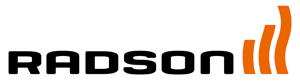 Radiateurs décoratifs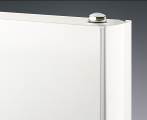 KOS VRadiateur vertical épuré avec face avant lisse réalisé en tôle d’acier de qualité, laminée à froid avec des parois latérales fermées, émissions calorifiques dimensionnées selon la norme EN 442.Marque	RADSONType	KOS VMatériau		Tôle d’acier de qualité, laminée à froid DC 01A		Face avant en Zincor (galvanisation électrolytique)Température de service maximale	110 °CPression de travail maximale	6 barPression d’essai 	8 barConformité	EN 442DESCRIPTION TECHNIQUELes radiateurs sont fabriqués en tôle d'acier DC 01A, laminée à froid, selon EN 10130: 2006. Avec à chaque fois 2 lamelles de convection soudées sur 1 canal d’eau chaudePas: canal d’eau chaude: 50 mmPas: lamelles de convection: 25 mmAvec face avant lisse préencollée en ZincorLivrés dans l’emballage et compris dans le prix: 2 parois latérales, consoles, clips de blocage, 1 bouchon purgeur orientable, 3 bouchons pleins, vis et chevillesTRAITEMENT ET FINITIONProcédure de traitement conforme aux normes DIN 55900 et EN 442 (sans émissions):Phase préparatoire: dégraissage, phosphatage et rinçage à l'eau déminéralisée1ère phase de laquage: application de la couche de fond par cataphorèseCouche de laque finale: selon le principe d'époxy-polyester en poudreDESIGNUn radiateur vertical ferme avec face avant lisse et des parois latérales.Grâce à sa version verticale, le radiateur prend peu de place au mur.GAMME3 types: 20, 21, 224 hauteurs: 1500, 1800, 1950, 21004 longueurs: 300, 450, 600, 750COULEURCouleur standard: blanc – RAL 9016. Un large éventail de couleurs RAL, métalliques et sanitaires est disponible.MONTAGEAvec un set de consoles ‘verticales’ livré dans l’emballage. RACCORDEMENT6 x G 1/2", 4 aux coins du radiateur, 2 pour le raccordement centralLe radiateur est réversible haut/bas. Attention: en cas de raccordement dans le haut, le radiateur doit être tourné 180°.Les radiateurs KOS V sont toujours livrés pour un système bitube. EMBALLAGE ET PROTECTIONLes radiateurs sont emballés individuellement dans du carton, renforcé par des segments de coin, le tout étant enveloppé de film rétractable. L'emballage reste autour du radiateur jusqu'à la réception afin de prévenir tout dommage.NORMESLes émissions des radiateurs, exprimées en Watt, ont été dimensionnées selon la norme EN 442. La température de départ s’élève à 75°C, la température de retour s’élève à 65°C et la température ambiante est 20°C.GARANTIE Les radiateurs Radson sont garantis pour un délai de 10 ans (pour toute installation à partir du 1er janvier 2007).